UNDERGRADUATE CURRICULUM COMMITTEE (UCC)
PROPOSAL FORM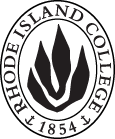 Cover page	scroll over blue text to see further important instructions: [if not working select “COMMents on rollover” in your Word preferences under view] please read these.N.B. Please do not use highlight to select choices within a category but simply delete the options that do not apply to your proposal (e.g. in A.2 if this is a course revision proposal, just delete the creation and deletion options and the various program ones, so it reads “course revision”) Do not ever delete any of the numbered categories—if they do not apply leave them blank. ALL numbered categories in section (A) must be completed. If there are no resources impacted it is okay to put “none” in A. 7C. Program Proposals   complete only what is relevant to your proposal if this is a revision, but include the enrollment numbers for all proposals. Delete section C  if the proposal is not revising, creating, deleting or suspending any progam. D. SignaturesChanges that affect General Education in any way MUST be approved by ALL Deans and COGE Chair.Changes that directly impact more than one department/program MUST have the signatures of all relevant department chairs, program directors, and their relevant dean (e.g. when creating/revising a program using courses from other departments/programs). Check UCC manual 4.2 for further guidelines on whether the signatures need to be approval or acknowledgement.Proposals that do not have appropriate approval signatures will not be considered. Type in name of person signing and their position/affiliation.Send electronic files of this proposal and accompanying catalog copy to curriculum@ric.edu and a printed signature copy of this whole form to the current Chair of UCC. Check UCC website for due dates.D.1. Approvals: required from programs/departments/deans who originate the proposal. THESE may include multiple departments, e.g., for joint/interdisciplinary proposals. D.2. Acknowledgements: REQUIRED from OTHER PROGRAMS/DEPARTMENTS (and their relevant deans if not already included above) that are IMPACTED BY THE PROPOSAL. SIGNATURE DOES NOT INDICATE APPROVAL, ONLY AWARENESS THAT THE PROPOSAL IS BEING SUBMITTED. CONCERNS SHOULD BE BROUGHT TO THE UCC COMMITTEE MEETING FOR DISCUSSION; all faculty are welcome to attend.A.1. Course or programBachelor of Science in Data ScienceBachelor of Science in Data ScienceBachelor of Science in Data ScienceBachelor of Science in Data ScienceReplacing A. 1b. Academic unitFaculty of Arts and Sciences Faculty of Arts and Sciences Faculty of Arts and Sciences Faculty of Arts and Sciences A.2. Proposal typeProgram: revision Program: revision Program: revision Program: revision A.3. OriginatorMark MedwidHome departmentMathematical SciencesMathematical SciencesMathematical SciencesA.4. Context and Rationale Note: Must include additional information in smart tip for all new programsThis is a revision to the existing degree program in data science in which we adjust the list of courses that satisfy major requirements. Specifically, we will be allowing students to satisfy one of the major requirements with either MATH 240 (Statistical Methods I) or MATH 248 (Business Statistics I), rather than just MATH 240, as the requirement is currently listed. At present, students cannot take both MATH 240 and MATH 248 for credit. The core major course MATH 245 requires either MATH 240 or MATH 248, but MATH 248 had not been listed in the major requirements. Therefore, it is possible that a student having MATH 248 credit would be able to progress through the major program but not technically meet the MATH 240 requirement.The two courses are distinct in terms of target audience and applications; however, a common goal of the two courses is to cement elementary statistical literacy. As either course can be used as a prerequisite for MATH 245, we see no reason why MATH 248 should not be used to satisfy the MATH 240 requirement for the major.This is a revision to the existing degree program in data science in which we adjust the list of courses that satisfy major requirements. Specifically, we will be allowing students to satisfy one of the major requirements with either MATH 240 (Statistical Methods I) or MATH 248 (Business Statistics I), rather than just MATH 240, as the requirement is currently listed. At present, students cannot take both MATH 240 and MATH 248 for credit. The core major course MATH 245 requires either MATH 240 or MATH 248, but MATH 248 had not been listed in the major requirements. Therefore, it is possible that a student having MATH 248 credit would be able to progress through the major program but not technically meet the MATH 240 requirement.The two courses are distinct in terms of target audience and applications; however, a common goal of the two courses is to cement elementary statistical literacy. As either course can be used as a prerequisite for MATH 245, we see no reason why MATH 248 should not be used to satisfy the MATH 240 requirement for the major.This is a revision to the existing degree program in data science in which we adjust the list of courses that satisfy major requirements. Specifically, we will be allowing students to satisfy one of the major requirements with either MATH 240 (Statistical Methods I) or MATH 248 (Business Statistics I), rather than just MATH 240, as the requirement is currently listed. At present, students cannot take both MATH 240 and MATH 248 for credit. The core major course MATH 245 requires either MATH 240 or MATH 248, but MATH 248 had not been listed in the major requirements. Therefore, it is possible that a student having MATH 248 credit would be able to progress through the major program but not technically meet the MATH 240 requirement.The two courses are distinct in terms of target audience and applications; however, a common goal of the two courses is to cement elementary statistical literacy. As either course can be used as a prerequisite for MATH 245, we see no reason why MATH 248 should not be used to satisfy the MATH 240 requirement for the major.This is a revision to the existing degree program in data science in which we adjust the list of courses that satisfy major requirements. Specifically, we will be allowing students to satisfy one of the major requirements with either MATH 240 (Statistical Methods I) or MATH 248 (Business Statistics I), rather than just MATH 240, as the requirement is currently listed. At present, students cannot take both MATH 240 and MATH 248 for credit. The core major course MATH 245 requires either MATH 240 or MATH 248, but MATH 248 had not been listed in the major requirements. Therefore, it is possible that a student having MATH 248 credit would be able to progress through the major program but not technically meet the MATH 240 requirement.The two courses are distinct in terms of target audience and applications; however, a common goal of the two courses is to cement elementary statistical literacy. As either course can be used as a prerequisite for MATH 245, we see no reason why MATH 248 should not be used to satisfy the MATH 240 requirement for the major.This is a revision to the existing degree program in data science in which we adjust the list of courses that satisfy major requirements. Specifically, we will be allowing students to satisfy one of the major requirements with either MATH 240 (Statistical Methods I) or MATH 248 (Business Statistics I), rather than just MATH 240, as the requirement is currently listed. At present, students cannot take both MATH 240 and MATH 248 for credit. The core major course MATH 245 requires either MATH 240 or MATH 248, but MATH 248 had not been listed in the major requirements. Therefore, it is possible that a student having MATH 248 credit would be able to progress through the major program but not technically meet the MATH 240 requirement.The two courses are distinct in terms of target audience and applications; however, a common goal of the two courses is to cement elementary statistical literacy. As either course can be used as a prerequisite for MATH 245, we see no reason why MATH 248 should not be used to satisfy the MATH 240 requirement for the major.A.5. Student impactMust include to explain why this change is being made?This would allow students to fulfill the major requirement for elementary statistics without a formal course substitution. Students who change majors from or have a second major in the School of Business will benefit most from this change, as MATH 248 is required in several majors/minors in the School of Business.This would allow students to fulfill the major requirement for elementary statistics without a formal course substitution. Students who change majors from or have a second major in the School of Business will benefit most from this change, as MATH 248 is required in several majors/minors in the School of Business.This would allow students to fulfill the major requirement for elementary statistics without a formal course substitution. Students who change majors from or have a second major in the School of Business will benefit most from this change, as MATH 248 is required in several majors/minors in the School of Business.This would allow students to fulfill the major requirement for elementary statistics without a formal course substitution. Students who change majors from or have a second major in the School of Business will benefit most from this change, as MATH 248 is required in several majors/minors in the School of Business.This would allow students to fulfill the major requirement for elementary statistics without a formal course substitution. Students who change majors from or have a second major in the School of Business will benefit most from this change, as MATH 248 is required in several majors/minors in the School of Business.A.6.a. Impact on other programs NoneNoneNoneNoneNoneA.6.b. Will this impact transfer agreements? Explain how and list what needs to be updated.No impactNo impactNo impactNo impactNo impactA.7. Resource impactFaculty PT & FT: NoneNoneNoneNoneA.7. Resource impactLibrary:NoneNoneNoneNoneA.7. Resource impactTechnologyNoneNoneNoneNoneA.7. Resource impactFacilities:NoneNoneNoneNoneA.8. Semester effectiveFall 2022 A.9. Rationale if sooner than next Fall A.9. Rationale if sooner than next FallA.10. INSTRUCTIONS FOR CATALOG COPY:  Use the Word copy versions of the catalog sections found on the UCC Forms and Information page. Cut and paste into a single file ALL the relevant pages from the college catalog that need to be changed. Use tracked changes feature to show how the catalog will be revised as you type in the revisions. If totally new copy, indicate where it should go in the catalog. If making related proposals a single catalog copy that includes all changes is preferred. Send catalog copy as a separate single Word file along with this form.A.10. INSTRUCTIONS FOR CATALOG COPY:  Use the Word copy versions of the catalog sections found on the UCC Forms and Information page. Cut and paste into a single file ALL the relevant pages from the college catalog that need to be changed. Use tracked changes feature to show how the catalog will be revised as you type in the revisions. If totally new copy, indicate where it should go in the catalog. If making related proposals a single catalog copy that includes all changes is preferred. Send catalog copy as a separate single Word file along with this form.A.10. INSTRUCTIONS FOR CATALOG COPY:  Use the Word copy versions of the catalog sections found on the UCC Forms and Information page. Cut and paste into a single file ALL the relevant pages from the college catalog that need to be changed. Use tracked changes feature to show how the catalog will be revised as you type in the revisions. If totally new copy, indicate where it should go in the catalog. If making related proposals a single catalog copy that includes all changes is preferred. Send catalog copy as a separate single Word file along with this form.A.10. INSTRUCTIONS FOR CATALOG COPY:  Use the Word copy versions of the catalog sections found on the UCC Forms and Information page. Cut and paste into a single file ALL the relevant pages from the college catalog that need to be changed. Use tracked changes feature to show how the catalog will be revised as you type in the revisions. If totally new copy, indicate where it should go in the catalog. If making related proposals a single catalog copy that includes all changes is preferred. Send catalog copy as a separate single Word file along with this form.A.10. INSTRUCTIONS FOR CATALOG COPY:  Use the Word copy versions of the catalog sections found on the UCC Forms and Information page. Cut and paste into a single file ALL the relevant pages from the college catalog that need to be changed. Use tracked changes feature to show how the catalog will be revised as you type in the revisions. If totally new copy, indicate where it should go in the catalog. If making related proposals a single catalog copy that includes all changes is preferred. Send catalog copy as a separate single Word file along with this form.A.10. INSTRUCTIONS FOR CATALOG COPY:  Use the Word copy versions of the catalog sections found on the UCC Forms and Information page. Cut and paste into a single file ALL the relevant pages from the college catalog that need to be changed. Use tracked changes feature to show how the catalog will be revised as you type in the revisions. If totally new copy, indicate where it should go in the catalog. If making related proposals a single catalog copy that includes all changes is preferred. Send catalog copy as a separate single Word file along with this form.A.11. List here (with the relevant urls), any RIC website pages that will need to be updated (to which your department does not have access) if this proposal is approved, with an explanation as to what needs to be revised:A.11. List here (with the relevant urls), any RIC website pages that will need to be updated (to which your department does not have access) if this proposal is approved, with an explanation as to what needs to be revised:A.11. List here (with the relevant urls), any RIC website pages that will need to be updated (to which your department does not have access) if this proposal is approved, with an explanation as to what needs to be revised:A.11. List here (with the relevant urls), any RIC website pages that will need to be updated (to which your department does not have access) if this proposal is approved, with an explanation as to what needs to be revised:A.11. List here (with the relevant urls), any RIC website pages that will need to be updated (to which your department does not have access) if this proposal is approved, with an explanation as to what needs to be revised:A.11. List here (with the relevant urls), any RIC website pages that will need to be updated (to which your department does not have access) if this proposal is approved, with an explanation as to what needs to be revised:Old (for revisions only)New/revisedC.1. Enrollments Must be completed.55C.2. Admission requirementsC.3. Retention requirementsC.4. Course requirements for each program option. Show the course requirements for the whole program here.MATH 212 – Calculus IMATH 213 – Calculus IIMATH 240 – Statistical Methods IMATH 245 – Principles of Data ScienceMATH 314 – Calculus IIIMATH 345 – Linear Models for Data ScienceMATH 436 – Discrete MathematicsMATH 441 – Introduction to ProbabilityMATH 445 – Advanced Statistical MethodsCSCI 157 – Introduction to Algorithmic Thinking in PythonCSCI 428 – Machine LearningCIS 455W – Database Programming OR CSCI 455 – Introduction to DatabasesCIS 470 – Introduction to Data AnalyticsCIS 472 – Data VisualizationENGL 230W – Workplace WritingPHIL 207 – Technology and the Future of HumanityMATH 212 – Calculus IMATH 213 – Calculus IIMATH 240 – Statistical Methods I OR MATH 248 – Business Statistics IMATH 245 – Principles of Data ScienceMATH 314 – Calculus IIIMATH 345 – Linear Models for Data ScienceMATH 436 – Discrete MathematicsMATH 441 – Introduction to ProbabilityMATH 445 – Advanced Statistical MethodsCSCI 157 – Introduction to Algorithmic Thinking in PythonCSCI 428 – Machine LearningCIS 455W – Database Programming OR CSCI 455 – Introduction to DatabasesCIS 470 – Introduction to Data AnalyticsCIS 472 – Data VisualizationENGL 230W – Workplace WritingPHIL 207 – Technology and the Future of HumanityC.5. Credit count for each program optionC.6. Program Accreditation (if relevant)C.7. Other changes if anyC.8.  Program goalsNeeded for all new programsNamePosition/affiliationSignatureDateRebecca SparksChair of the Department of Mathematical Sciences*approved by email4/12/22Earl SimsonDean of the Faculty of Arts and SciencesEarl Simson4/14/22NamePosition/affiliationSignatureDateTab to add rows